ECLIPSES GIVE THE TIMING OF AN EVENT byMarguerite dar Boggia aka CassandraAstrologers who forecast events use various charts such as the Jupiter-Saturn conjunction chart, for the timing of events. That chart covers a twenty year period.  Eclipses give the closer timing of an event. Solar and Lunar eclipses repeat every 18-20 years. Certain eclipses are more relevant to a chart.  The solar eclipse at 00 degrees that occurred 6/21/2001 occurs again in 2020 and 2040.  The effect of an eclipse can occur even two years following the eclipse.  In the chart for the U.S. used by many Vedic astrologers, that eclipse is on what is called ‘the descendant’. The descendant connotes, open enemies.  What occurred? We had 9/11 and the devastation of Iraq and the passing of the Patriotic Act by Congress.   That same eclipse is prominent in the charts of the World Bank and the IMF. In 2020-22 that eclipse and another will present a great challenge to the Federal Reserve. It will be battling for its survival. Why? The public may become aware that it is not federal at all. It is formed by private banks for the benefit of the private banks. They create money out of thin air and lend it to the U.S. Treasury at compound interest. There is no transparency. No agency can govern it. It is an octopus strangling humanity.1  The stringent policies of the World Bank and the IMF that require an austerity policy, will also be revealed. The Public will begin to demand that failed big banks should not be bailed out as was done in 2008. Banks are allowed to gamble with trillions of dollars in derivatives, especially related to oil. They bet if the price of oil will go up or down. If a bank fails, according to the Omnibus bill passed on December 14, 2014 by the U.S. Congress, the funds of depositors and pensioners will have to bail out the bank.  Ellen Brown’s article gives further information.2In 1988 Japan’s banks failed.  Instead of bailing them out, they were nationalized and Japan prospered.  Iceland did the same thing.  Today this is not possible. Congress does not represent the people. It works for the corporations owned by the global elite. Before the Federal Reserve will give up its hegemony, it will throw the world into a  war with Russia.  Russia refuses to be a puppet of the global elite controlling the finance of the world.  The charts of other countries in Europe and the Middle East for 2022-23 are most ominous. The global elite have the money and the propaganda of the major media.  It is a lose-lose situation for the people, but a temporary win-win for the global elite. 	The book, The Rays and the Initiations by Alice A. Bailey3 was written in 1947 before the State of Israel was created, when Ukraine was still part of the Soviet Union and when Yugoslavia was not balkanized (partitioned). Actually the book was written by the ascended Tibetan Master, D.K. through Alice A. Bailey. On Page 430 of that book, it says:  “In the maps which are to be found in the Archives of the spiritual Hierarchy, the entire area of the Near East and Europe—Greece, Yugoslavia, Turkey, Palestine, the Arab States, Egypt and Russia—are under a heavy overshadowing cloud.  Can that cloud be dissipated by the right thinking and planning of Great Britain, the United States and the majority of the United Nations or—must it break in disaster over the world? Will it present a task too hard for correct handling by that inexperienced disciple—Humanity?” Astrologically I foresee a disastrous war in the Near East and Middle East possibly commencing in 2023, when there is an eclipse at 24o Aries.  President Putin’s 4 day visit to the Valaam Monastey in late April, 2014, has terrified the Kremlin. He had a ‘vision’ of a nuclear war where Russia would be alone in battling the US.4 Perhaps the younger generations at the time of the 2040 Jupiter-Saturn conjunction may realize that we don’t need wars over the global financial system, oil, gas, water, land, etc. Free energy as developed by Nicola Tesla is now available, but is prohibited by the government which supports the oil, gas and nuclear industries.5In 1945 the Tibetan Master D.K., through Alice A. Bailey, his amanuensis, wrote “The Reappearance of the Christ”. At that time it was not known how He would come. Would He overshadow disciples? Or appropriate a body of his Initiate? Be born in a body? Today He has created His own body, called a mayavirupa.  He comes as the World Teacher and not to start a religion. He is known by various names: The Christians know him as the Christ, the Jews, as the Messiah, the Moslems as the Imam Mahdi, the Hindus, as the reincarnation of Krishna, and the Buddhists, know him as the Lord Maitreya Buddha. They know his personal name. Unfortunately, the major Media blocks this information, but we are destined to have world peace based on economic, social and political justice and freedom. The great Ones and many dedicated groups are currently working to bring it about. For more information, including miracles in the world see www.share-international.org This is a picture of the Lord Maitreya when he suddenly appeared at a healing gathering of Mary Akasta in June, 1988 in Nairobi, Kenya. The Editor of the Newspaper was present and took this picture.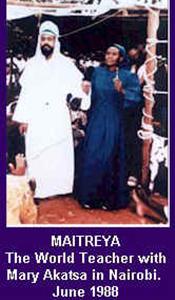 Humanity has so many blessings in store for it as soon as the Lord Maitreya can make His presence known through the major Media.  Then, all 49 Ashrams of the Masters which includes their Initiates and disciples, will externalize on the material plane. Their vibrations are so potent.  It means the Kingdom of the Soul will now be on earth.  In addition great Devas will teach men how to heal with color and sound, how to nourish the body and how to draw from the surrounding ethers the requisite foods.6∆∆∆Marguerite dar Boggia presently serves as Secretary and Membership Chairperson of ISAR (the International Society for Astrological Research).  She formerly served as publisher of Kosmos, the ISAR Journal  and as Secretary and Director of ISAR and UAC, (the United Astrology Congress).   She was a co-founder of UAC. Her articles are published in the ISAR journal and in other publications. They are on her website, which she created at the age of 90: www.FreePythagorasTeachings.com  At this time she offers FREE of charge three pages weekly online of the Ancient Wisdom Teachings as was known by Pythagoras. If anyone is interested in expanding their consciousness, they can contact her at www.FreePythagorasTeachings.comReferences:1It's the Interest, Stupid! Why Bankers Rule the World | WEB ...2Russian Roulette: Taxpayers Could Be on the Hook for Trillions in Oil Derivatives3Bailey, Alice A. Rays & Initiations, Lucis Trust Co. 1960, p. 4304 Putin “Vision” Of War With “Satanic America” Terrifies Kremlin 4aPutin Responds In Force After Obama Orders Atomic Bombs To Europe Posted by EU Times on June  16th, 2014. 5www.thrivemovement.com